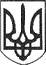 РЕШЕТИЛІВСЬКА МІСЬКА РАДАПОЛТАВСЬКОЇ ОБЛАСТІ(шоста позачергова сесія восьмого скликання)РІШЕННЯ16 квітня 2021 року                                                                            № 401-6-VIIІПро надання згоди на прийняття у комунальну власність земельної ділянкиКеруючись Земельним кодексом України, законами України ,,Про місцеве самоврядування в Україні”, розглянувши лист Полтавської обласної державної адміністрації від 16.03.2021 № 3002/1/0137, Решетилівська міська рада ВИРІШИЛА:	Надати згоду на прийняття у комунальну власність Решетилівської територіальної громади земельну ділянку, площею 0,2889 га за кадастровим номером № 5324285608:08:001:0086, яка розташована на території Решетилівської міської ради.Міський голова                                                                                 О.А. Дядюнова